CSULB School of NursingCNSA - Board Meeting AgendaSunday, October 6th, 2019 at 17:00 HrNursing Department Room 66Call to Order at: 17:10Welcome CHHSSC Board Member: NoneQuorum: YesIce BreakerOpening Success Stories Tina discussed her patient success story. Executive Officer & Advisor Reports Faculty Advisor- Tina  Tolentino-Baldridge Yoga class  Date/time/location TBD-Love will do the poll for date and location on campus. Will take place in December. Dr. Huckabay is looking for 3 volunteers for October 30th from 1730-1930 at the Grand for blood pressure checksPresident - Dalena Nguyen Health on Wheels-Under 5 Book Drive- 3 books=1 CNSA credit/hour. Put name and cohort on donation and place in the box in the Learning Center. Maximum of 2 donations per semester for credit. T-HELP Wellness Group- Professor Deckers reached out regarding these wellness groups- need volunteers (need to attend all 8 sessions) Every Monday starting Oct7-Nov. 25-1730-1830. Student Interviews: Wednesday, October 23rd 0800-1700-CNSA credit will be given. Will post sign up on BeachBoard Vice President - Jenn Thurber Talent Show Scheduled!It will be on November 22nd from 5pm to 7pm in the USU AuditoriumWe are looking for talent performers, 7 slots open, winner will receive a gift card, pizza served at the beginning of show!I will be posting a google doc for sign-ups.Secretary - Kourtney GomezThere is still time to sign up for the CNSA convention that is next weekend! ($105/$70)Treasurer - Tony NguyenAccount balance of as 10-6-19$10,654.23Updates on merch!	The short and long sleeves are good to go. Requesting the last sample for the jacket. Once the jacket arrives, I will be submitting the designs to the company for proofing and request quotes.Short sleeve 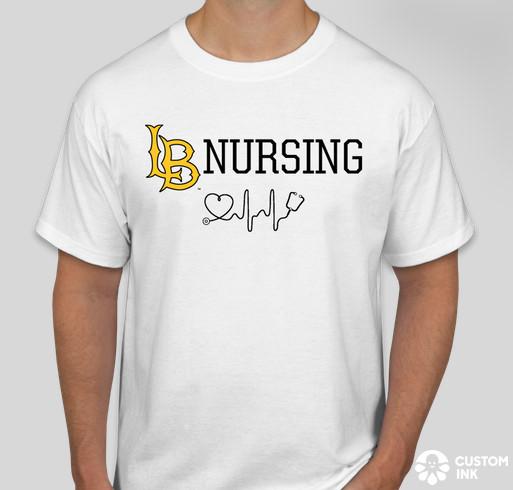 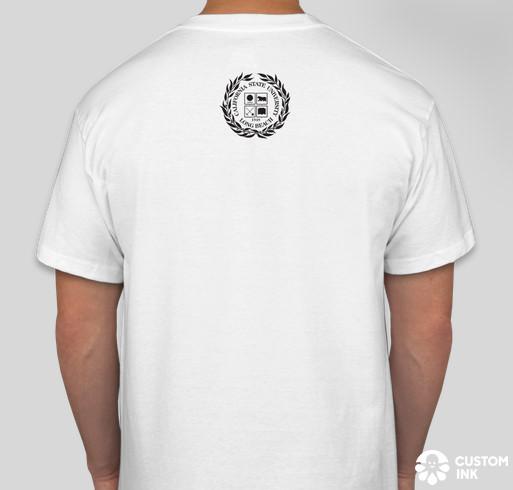 Long sleeve 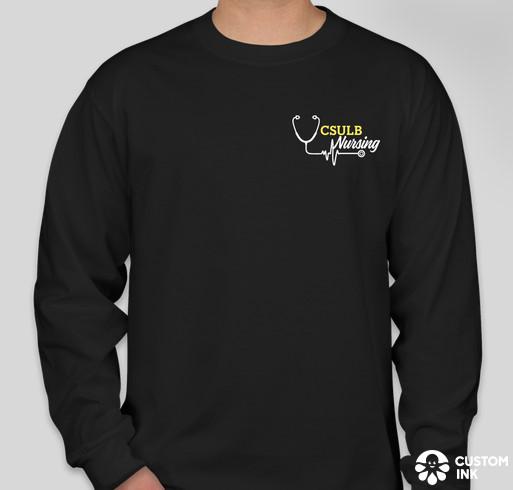 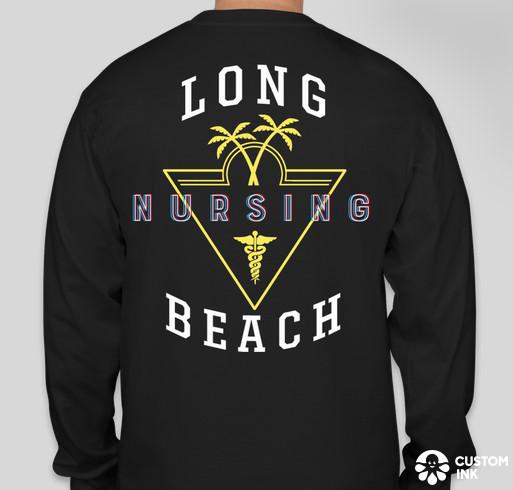 Jacket (will not have the Under Armour Logo) 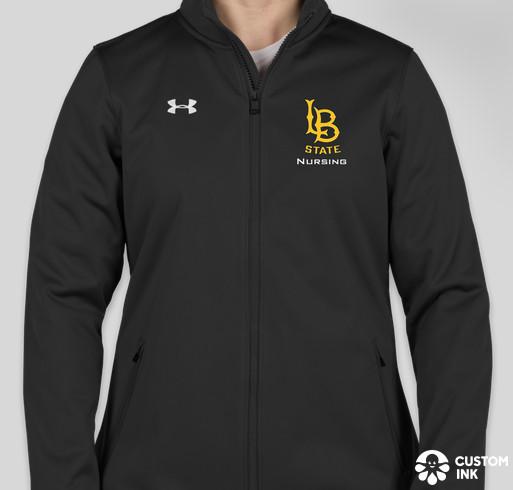 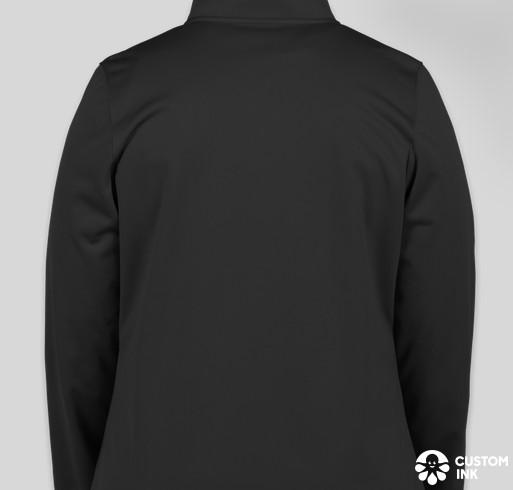 Director Reports Breakthrough to NRSG Director - Joanne HwangPre-Nursing Informational SessionDates: 10/18/19, 10/25/19, 11/01/19 @ 3-5PM-Room TBDMentoringWorking with Abi on making a mentorship with pre-nursing students. Community Service Director - Shyla Coley NAMI WalkHuge success! We had 40 people volunteer and had a great time.We ended up not using the $40 for the BBQ that was previously approved. Everyone brought food and Professor Leever took care of the price of meat. – Want to continue NAMI walk for future years after Professor Leever’s retirement. St. Mary’s Food Bank- November 22 and 8th, 0900-1200Both dates are full! :) VCH Health Fair- November 17th, 1000-1430 Link to sign up sheet: https://docs.google.com/document/d/13qp7srHHuhi-Xsmg5hnjS0km3iT9vUDNVOca5GSip3I/edit?usp=sharing Jen G. will be there to help out since she has experience with VCH health fair. Someone will be covering for Dr. Fitzgerald. I will be prioritizing Vietnamese speaking students. Planned parenthood education opportunity- Tina will contact the representative for more information and determine if this event can be held.Long Beach Rescue MissionAlternate list- reminder e-mail before event to confirm attendance or alternates will be contacted to attend the events. Membership Director - Caren LyCNSA Beachsync Beachsync will be managed by Love and Caren. Love will handle the PR aspect (updating “about” section, posting events and forms, etc.).Caren will handle the membership portion. This includes approving pending membership and emailing non-members and asking if they’d be interested in joining CNSA. This will clear up any confusion for non-members, that is, they do not become members simply by joining the CNSA Beachsync page - must submit application and fee. I created a Google Doc for BeachSync FAQs. Will continue to add to the doc as needed. Mentorship Director - Abigail LooCare Plan Workshop- livestream the event as well October 22nd, Tuesday from 2:00PM-3:00PMSnacks are provided:)Professional Growth & Development Director - Giovanna Sicolo Leadership at the Beach: Building Bridges & Coalitions- Gio attended, other related events will be posted on BeachBoard. Upcoming events: Resume Workshop and How to get a Job NovemberPublic Relation Director - Love HanSign in sheet for video about your nursing journey is at front-videos will be posted on our website and social mediaTentative guest speaker for December meeting - Navy Nursing-May make separate event- discussing with representativesStudent Support Director - Philip ChoHappy Hour expansion to 1st, 2nd, 3rd semester students successful, ADN-BSN students partially successful, hard to tell where all ADN-BSN students are.Budget proposalsMotion for budget increase from $35 to $50 for Happy Hour weeks of October 14-24- Motion passed for budget increase from $35-$50 for Happy Hour weeks of October 14-24..Motion for budget of $50 for Happy Hour for week of November 11-15- Motion passed for budget increase from $35-$50 for Happy Hour weeks of November 11-15. Motion for increase in Halloween Event budget from approved $80 to $140 (initially approved for $45 on pizza, $20 candies/snacks, $15 drinks); the reason for the request on the increase is to have a buffer in case more food/drinks is needed. Safer to have extra and not go over budget rather than not have enough. Plus I want to budget $10-$15 on having pumpkins for decorations that students may decorate.-Motion passed for budget increase from $80-$140 for Halloween Event. Halloween Social Event underway Fri Oct 25 5:00PM-7:00PM, USU304, tentative reservation made, waiting for Celia’s approval. University Involvement Director - Elaine TranBlood drive was a success! Over 100 pints of blood. Thanks for those who volunteered.  Climathon – October 25-26th Duncan Anderson gallery design departments 1000-2200    https://climathon.climate-kic.org/en/long-beachNext meeting: October 9th New Business:N/AOld Business:N/AAdjournment:1802Next Meeting:November 3rd at 1700. Will start at 1600 for travel nurse presentation. 